Stagione Sportiva 2021/2022Comunicato Ufficiale N° 193 del 25/03/2022SOMMARIOSOMMARIO	1COMUNICAZIONI DELLA F.I.G.C.	1COMUNICAZIONI DELLA L.N.D.	1COMUNICAZIONI DEL COMITATO REGIONALE	1Modifiche al programma gare del 27/03/2022	1Modifiche al programma gare del 30/03/2022	2Recuperi	2NOTIZIE SU ATTIVITÀ AGONISTICA	2COMUNICAZIONI DELLA F.I.G.C.COMUNICAZIONI DELLA L.N.D.COMUNICAZIONI DEL COMITATO REGIONALEModifiche al programma gare del 27/03/2022CAMPIONATO PROMOZIONECausa evento luttuoso e visti gli accordi societari la gara MONTURANO CAMPIGLIONE/MONTERUBBIANESE del 26.03.2022 è posticipata a domenica 27.03.2022 ore 14,30. UNDER 17 ALLIEVI REGIONALIVisti gli accordi societari la gara TOLENTINO 1919 SSDARL/ACADEMY CIVITANOVESE è posticipata a mercoledì 13.04.2022 ore 14,30.Modifiche al programma gare del 30/03/2022CAMPIONATO SECONDA CATEGORIALa gara SAN GINESIO CALCIO/PALOMBESE avrà inizio alle ore 20,30.RecuperiCAMPIONATO JUNIORES UNDER 19 REGIONALE  La gara MONTEMILONE POLLENZA/MONTEFANO CALCIO A R.L. viene recuperata mercoledì 06.04.2022 ore 19,30.NOTIZIE SU ATTIVITÀ AGONISTICAECCELLENZARISULTATIRISULTATI UFFICIALI GARE DEL 23/03/2022Si trascrivono qui di seguito i risultati ufficiali delle gare disputateGIUDICE SPORTIVOIl Giudice Sportivo Avv. Agnese Lazzaretti, con l'assistenza del segretario Angelo Castellana, nella seduta del 25/03/2022 ha adottato le decisioni che di seguito integralmente si riportano:GARE DEL 23/ 3/2022 PROVVEDIMENTI DISCIPLINARI In base alle risultanze degli atti ufficiali sono state deliberate le seguenti sanzioni disciplinari. CALCIATORI ESPULSI SQUALIFICA PER UNA GARA EFFETTIVA CALCIATORI NON ESPULSI AMMONIZIONE (III INFR) AMMONIZIONE (II INFR) AMMONIZIONE (I INFR) PROMOZIONERISULTATIRISULTATI UFFICIALI GARE DEL 23/03/2022Si trascrivono qui di seguito i risultati ufficiali delle gare disputateGIUDICE SPORTIVOIl Giudice Sportivo Avv. Agnese Lazzaretti, con l'assistenza del segretario Angelo Castellana, nella seduta del 25/03/2022 ha adottato le decisioni che di seguito integralmente si riportano:GARE DEL 23/ 3/2022 PROVVEDIMENTI DISCIPLINARI In base alle risultanze degli atti ufficiali sono state deliberate le seguenti sanzioni disciplinari. SOCIETA' AMMENDA Euro 100,00 TRODICA 
Per aver, alcuni propri sostenitori, lanciato nel campo per destinazione un petardo che esplodeva senza arrecare ulteriori danni. CALCIATORI NON ESPULSI SQUALIFICA PER UNA GARA EFFETTIVA PER RECIDIVITA' IN AMMONIZIONE (V INFR) AMMONIZIONE (VII INFR) AMMONIZIONE (II INFR) AMMONIZIONE (I INFR) PRIMA CATEGORIARISULTATIRISULTATI UFFICIALI GARE DEL 23/03/2022Si trascrivono qui di seguito i risultati ufficiali delle gare disputateGIUDICE SPORTIVOIl Giudice Sportivo Avv. Agnese Lazzaretti, con l'assistenza del segretario Angelo Castellana, nella seduta del 25/03/2022 ha adottato le decisioni che di seguito integralmente si riportano:GARE DEL 23/ 3/2022 PROVVEDIMENTI DISCIPLINARI In base alle risultanze degli atti ufficiali sono state deliberate le seguenti sanzioni disciplinari. DIRIGENTI AMMONIZIONE (III INFR) CALCIATORI ESPULSI SQUALIFICA PER TRE GARE EFFETTIVE Espulso per aver rivolto all'arbitro gravi e reiterate espressioni offensive, e per essersi rifiutato di mostrare all'arbitro il numero della maglia ai fini della corretta individuazione e segnalazione sul referto arbitrale. SQUALIFICA PER UNA GARA EFFETTIVA CALCIATORI NON ESPULSI AMMONIZIONE CON DIFFIDA (IV INFR) AMMONIZIONE (III INFR) AMMONIZIONE (I INFR) SECONDA CATEGORIARISULTATIRISULTATI UFFICIALI GARE DEL 22/03/2022Si trascrivono qui di seguito i risultati ufficiali delle gare disputateRISULTATI UFFICIALI GARE DEL 23/03/2022Si trascrivono qui di seguito i risultati ufficiali delle gare disputateRISULTATI UFFICIALI GARE DEL 23/03/2022Si trascrivono qui di seguito i risultati ufficiali delle gare disputateGIUDICE SPORTIVOIl Giudice Sportivo Avv. Agnese Lazzaretti, con l'assistenza del segretario Angelo Castellana, nella seduta del 25/03/2022 ha adottato le decisioni che di seguito integralmente si riportano:GARE DEL 22/ 3/2022 PROVVEDIMENTI DISCIPLINARI In base alle risultanze degli atti ufficiali sono state deliberate le seguenti sanzioni disciplinari. CALCIATORI NON ESPULSI SQUALIFICA PER UNA GARA EFFETTIVA PER RECIDIVITA' IN AMMONIZIONE (V INFR) AMMONIZIONE (III INFR) GARE DEL 23/ 3/2022 PROVVEDIMENTI DISCIPLINARI In base alle risultanze degli atti ufficiali sono state deliberate le seguenti sanzioni disciplinari. CALCIATORI ESPULSI SQUALIFICA PER DUE GARE EFFETTIVE CALCIATORI NON ESPULSI SQUALIFICA PER UNA GARA EFFETTIVA PER RECIDIVITA' IN AMMONIZIONE (V INFR) AMMONIZIONE CON DIFFIDA (IX) AMMONIZIONE CON DIFFIDA (IV INFR) AMMONIZIONE (II INFR) AMMONIZIONE (I INFR) JUNIORES UNDER 19 REGIONALERISULTATIRISULTATI UFFICIALI GARE DEL 23/03/2022Si trascrivono qui di seguito i risultati ufficiali delle gare disputateRISULTATI UFFICIALI GARE DEL 22/03/2022Si trascrivono qui di seguito i risultati ufficiali delle gare disputateRISULTATI UFFICIALI GARE DEL 23/03/2022Si trascrivono qui di seguito i risultati ufficiali delle gare disputateRISULTATI UFFICIALI GARE DEL 23/03/2022Si trascrivono qui di seguito i risultati ufficiali delle gare disputateGIUDICE SPORTIVOIl Giudice Sportivo Avv. Agnese Lazzaretti, con l'assistenza del segretario Angelo Castellana, nella seduta del 25/03/2022 ha adottato le decisioni che di seguito integralmente si riportano:GARE DEL 22/ 3/2022 PROVVEDIMENTI DISCIPLINARI In base alle risultanze degli atti ufficiali sono state deliberate le seguenti sanzioni disciplinari. SOCIETA' AMMENDA Euro 80,00 ATLETICO GALLO 
Per aver, alcuni propri sostenitori, durante la gara, rivolto all'indirizzo dell'arbitro espressioni offensive. DIRIGENTI INIBIZIONE A SVOLGERE OGNI ATTIVITA' FINO AL 13/ 4/2022 Per comportamento gravemente irriguardoso nei confronti dell'arbitro CALCIATORI ESPULSI SQUALIFICA PER DUE GARE EFFETTIVE SQUALIFICA PER UNA GARA EFFETTIVA CALCIATORI NON ESPULSI SQUALIFICA PER UNA GARA EFFETTIVA PER RECIDIVITA' IN AMMONIZIONE (V INFR) AMMONIZIONE (VI INFR) AMMONIZIONE (III INFR) AMMONIZIONE (I INFR) GARE DEL 23/ 3/2022 PROVVEDIMENTI DISCIPLINARI In base alle risultanze degli atti ufficiali sono state deliberate le seguenti sanzioni disciplinari. CALCIATORI NON ESPULSI AMMONIZIONE CON DIFFIDA (IV INFR) AMMONIZIONE (III INFR) AMMONIZIONE (II INFR) AMMONIZIONE (I INFR) UNDER 17 ALLIEVI REGIONALIRISULTATIRISULTATI UFFICIALI GARE DEL 23/03/2022Si trascrivono qui di seguito i risultati ufficiali delle gare disputateRISULTATI UFFICIALI GARE DEL 23/03/2022Si trascrivono qui di seguito i risultati ufficiali delle gare disputateGIUDICE SPORTIVOIl Giudice Sportivo Avv. Agnese Lazzaretti, con l'assistenza del segretario Angelo Castellana, nella seduta del 25/03/2022 ha adottato le decisioni che di seguito integralmente si riportano:GARE DEL 23/ 3/2022 PROVVEDIMENTI DISCIPLINARI In base alle risultanze degli atti ufficiali sono state deliberate le seguenti sanzioni disciplinari. CALCIATORI NON ESPULSI AMMONIZIONE (III INFR) AMMONIZIONE (II INFR) AMMONIZIONE (I INFR) UNDER 15 GIOVANISSIMI REG.LIRISULTATIRISULTATI UFFICIALI GARE DEL 23/03/2022Si trascrivono qui di seguito i risultati ufficiali delle gare disputateGIUDICE SPORTIVOIl Giudice Sportivo Avv. Agnese Lazzaretti, con l'assistenza del segretario Angelo Castellana, nella seduta del 25/03/2022 ha adottato le decisioni che di seguito integralmente si riportano:GARE DEL 23/ 3/2022 PROVVEDIMENTI DISCIPLINARI In base alle risultanze degli atti ufficiali sono state deliberate le seguenti sanzioni disciplinari. CALCIATORI NON ESPULSI AMMONIZIONE (III INFR) AMMONIZIONE (II INFR) AMMONIZIONE (I INFR) 			IL SEGRETARIO			IL GIUDICE SPORTIVO                              F.to Angelo Castellana			 F.to Agnese LazzarettiLe ammende irrogate con il presente comunicato dovranno pervenire a questo Comitato entro e non oltre il 04/04/2022.Pubblicato in Ancona ed affisso all’albo del C.R. M. il 25/03/2022.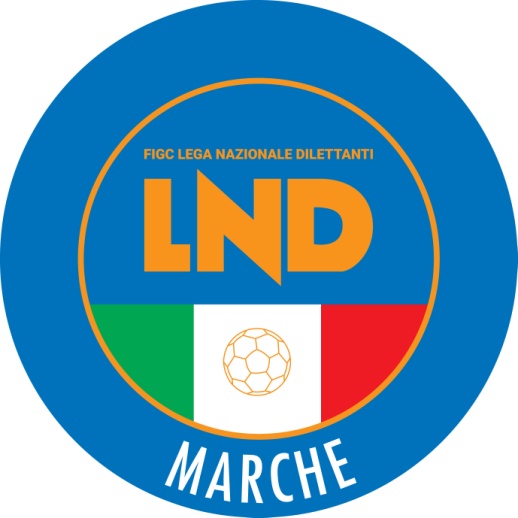 Federazione Italiana Giuoco CalcioLega Nazionale DilettantiCOMITATO REGIONALE MARCHEVia Schiavoni, snc - 60131 ANCONACENTRALINO: 071 285601 - FAX: 071 28560403sito internet: www.figcmarche.it                          e-mail: crlnd.marche01@figc.itpec: marche@pec.figcmarche.itTORRES QUIROZ HJALMAR ALDAIR(SAN MARCO SERVIGLIANO) MEA NICOLA(FORSEMPRONESE 1949 SD.ARL) COLTORTI LORENZO(SAN MARCO SERVIGLIANO) PROCACCI LUCA(FORSEMPRONESE 1949 SD.ARL) CIUCCI ELIA(TRODICA) CASTELLANO EMANUELE(TRODICA) TASSETTI NICOLO(TRODICA) RENZI NICOLO(TRODICA) CIABATTONI BENITO(REAL EAGLES VIRTUS PAGLIA) NARDINOCCHI DOMENICO(SANTA MARIA TRUENTINA CDL) CARDINALI ALESSANDRO(REAL EAGLES VIRTUS PAGLIA) BEJTJA KLAUDIO(MONTALTO) CLEMENTI ELIA(CUPRAMONTANA G.IPPOLITI) PELLICCIONI MARCO(MONTALTO) MARIANI CRISTIANO(REAL EAGLES VIRTUS PAGLIA) CARUCCI SIMONE(REAL EAGLES VIRTUS PAGLIA) MARIANI STEFANO(REAL EAGLES VIRTUS PAGLIA) VENTURA FRANCESCO(J.R.V.S. ASCOLI) FARNESI FABIO(J.R.V.S. ASCOLI) VALENTE DANILO(J.R.V.S. ASCOLI) FULVI RICCARDO(PICENO UNITED MMX A R.L.) LUCCIARINI ENRICO(PEGLIO) BRACCIONI MATTEO(PEGLIO) BOLDRINI FRANCESCO(TORRE SAN MARCO) ORADEI ANGELO(UNIONE CALCIO PERGOLESE) ANASTASI NICOLO(UNIONE CALCIO PERGOLESE) RUGGERI CRISTIANO(UNIONE CALCIO PERGOLESE) ELGUZGO ADAM(ARZILLA) ROSSI ALESSIO(PEGLIO) RICCI EDOARDO(UNIONE CALCIO PERGOLESE) RUIU JOELE(UNIONE CALCIO PERGOLESE) LONDEI EMANUELE(PEGLIO) BARTOLINI MICHELE(TORRE SAN MARCO) MAZZOLI ALESSANDRO(ATLETICO GALLO) D AGOSTINO ANDREA(ATLETICO GALLO) BALESTRIERI ALBERTO(ATLETICO GALLO) ROSSI GIANLUCA(ATLETICO GALLO) ZARO PIETRO(ATLETICO GALLO) BOUMEHDI HAMZA(LMV URBINO CALCIO) PENTANGELO PAOLO(ATLETICO GALLO) GAGLIARDI STEFANO(MARINA CALCIO) COSTANTINI GIOVANNI(S.VENERANDA) PISCOPIELLO THOMAS(S.VENERANDA) MANGINI GABRIELDOMENICO(VIGOR CASTELFIDARDO-O ASD) SERENELLINI DANIELE(VIGOR CASTELFIDARDO-O ASD) PAESANI NICOLA(FILOTTRANESE A.S.D.) VITALI NIKO(FILOTTRANESE A.S.D.) SIGNORETTI FEDERICO(VILLA S.MARTINO) LORENZINI TOMMASO(FILOTTRANESE A.S.D.) RIZZI MATTIA(VILLA S.MARTINO) TARSI GIOVANNI(VILLA S.MARTINO) GIARDINI GIOVANNI(SENIGALLIA CALCIO) MARTA ITALO ALBERTO(K SPORT MONTECCHIO) MAZZARI TOMMASO(K SPORT MONTECCHIO) ILLUZZI FRANCESCO(REAL METAURO 2018) RICCIONI MIRKO(ANCONA MATELICA SRL) BIAGI GIANMARCO(K SPORT MONTECCHIO) FINI FILIPPO(K SPORT MONTECCHIO) ANTINORI DIEGO(MONTECASSIANO CALCIO) CARLINI ALESSANDRO(F.C. VIGOR SENIGALLIA) STECCONI ARMANDO(F.C. VIGOR SENIGALLIA) MINARDI LEONARDO(F.C. VIGOR SENIGALLIA)   Il Segretario(Angelo Castellana)Il Presidente(Ivo Panichi)